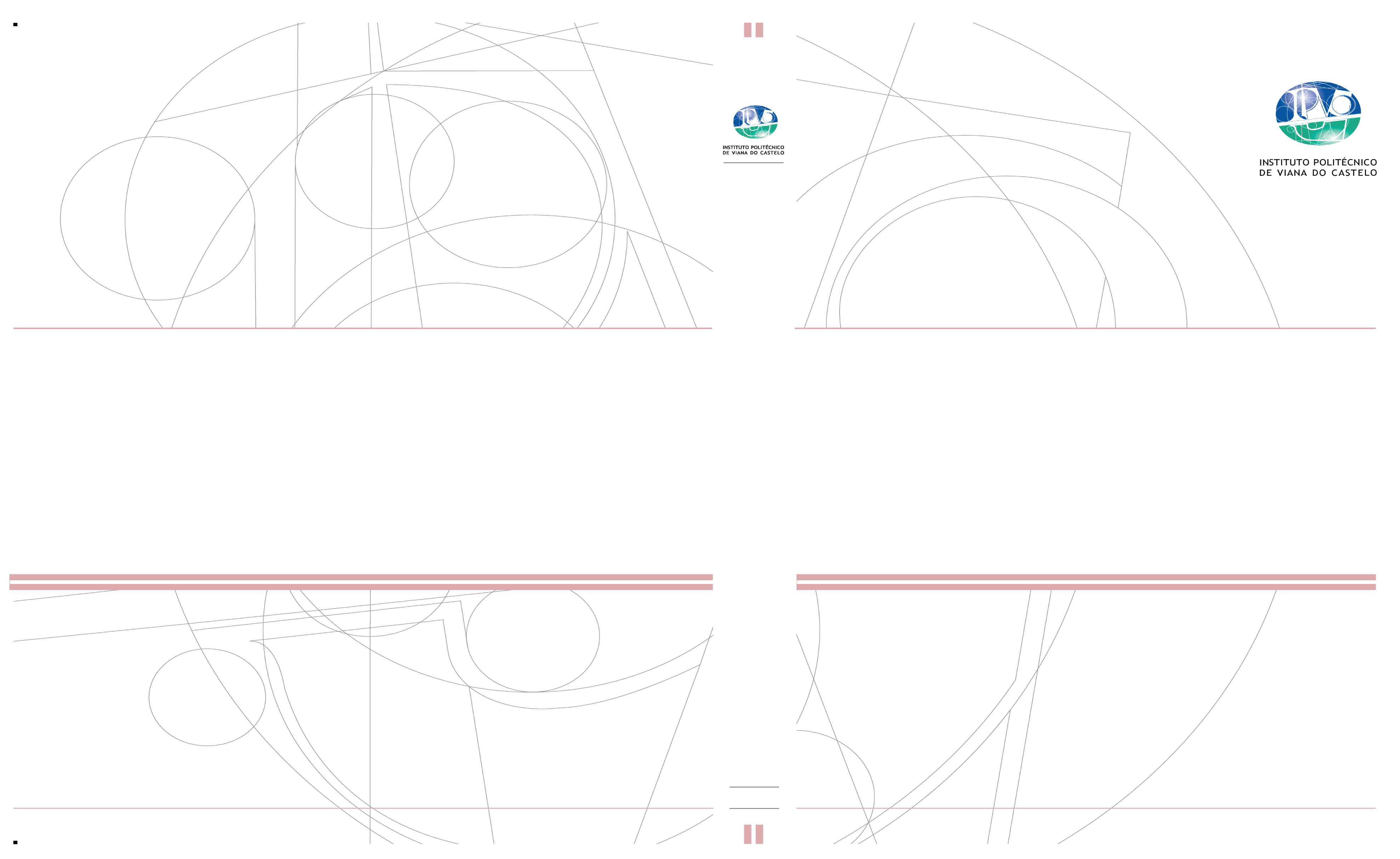 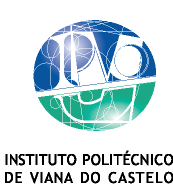 Nome do autor  Dissertação/ Trabalho de Projeto/ Estágio de Natureza Profissional com Relatório FinalTitulo do trabalhoComplemento de título Mestrado em Enfermagem………Trabalho efetuado sob a orientação de:Mês de anoAgradecimentosQuando aplicável Ver o Manual de Orientações para a elaboração e apresentação de trabalhos científicosDedicatóriaQuando aplicável Ver o Manual de Orientações para a elaboração e apresentação de trabalhos científicosPensamentoResumoAbstractAbreviaturas, acrónimos e siglasVer o Manual de Orientações para a elaboração e apresentação de trabalhos científicosSumárioAgradecimentos	iiDedicatória	iiiPensamento	vResumo	viAbstract	viiAbreviaturas, acrónimos e siglas	viiiSumário	ixÍndice de figuras, gráficos e tabelas	0INTRODUÇÃO	11.	TÍTULO DO CAPÍTULO (nível 1)	31.1.	Subcapítulo (nível 2)	41.1.1.	Subcapítulo (Nível 3)	42.	TÍTULO DO CAPíTULO	52.1.	Subcapítulo (nível 2)	62.1.1.	Subcapítulo (Nível 3)	6Conclusão	7Referências Bibliográficas	9Anexos	11Anexo I - TÍTULO DO ANEXO	12Apêndices	13Apêndice I – TÍTULO DO APÊNDICE	14Índice de figuras, gráficos e tabelasVer o Manual de Orientações para a elaboração e apresentação de trabalhos científicosINTRODUÇÃOVer o Manual de Orientações para a elaboração e apresentação de trabalhos científicosTÍTULO DO CAPÍTULO (nível 1)Subcapítulo (nível 2) Ver o Manual de Orientações para a elaboração e apresentação de trabalhos científicosSubcapítulo (Nível 3)Ver o Manual de Orientações para a elaboração e apresentação de trabalhos científicosTÍTULO DO CAPíTULOSubcapítulo (nível 2) Ver o Manual de Orientações para a elaboração e apresentação de trabalhos científicosSubcapítulo (Nível 3)Ver o Manual de Orientações para a elaboração e apresentação de trabalhos científicosConclusÕESVer o Manual de Orientações para a elaboração e apresentação de trabalhos científicosReferências Bibliográficas Ver o Manual de Orientações para a elaboração e apresentação de trabalhos científicosAnexosAnexo I - TÍTULO DO ANEXOApêndicesApêndice I – TÍTULO DO APÊNDICE